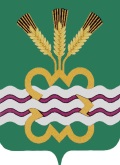 РОССИЙСКАЯ  ФЕДЕРАЦИЯСВЕРДЛОВСКАЯ  ОБЛАСТЬДУМА  КАМЕНСКОГО  ГОРОДСКОГО  ОКРУГА ПЯТЫЙ  СОЗЫВТридцать четвертое  заседание  РЕШЕНИЕ № 357     18 июня  2015 года Об утверждении протоколов № 1 и № 2 заседания счетной комиссии о присвоении звания «Почетный гражданин Каменского городского округа»	Заслушав информацию председателя счетной комиссии о присвоении звания «Почетный гражданин Каменского городского округа», руководствуясь  Уставом муниципального образования «Каменский городской округ», Положением от 07.06.2007г № 28 «О присвоении звания «Почетный гражданин Каменского городского округа» (в ред. от 19.02.2009г № 129), Дума Каменского городского округаР Е Ш И Л А:1. Утвердить протокол № 1 и № 2 заседания счетной комиссии о присвоении  звания «Почетный гражданин Каменского городского округа» (прилагается).      2. Настоящее Решение вступает в силу со дня его подписания.Председатель Каменского городского округа                                 В.И. Чемезов22.06.2015г